Конкурс «Охота на лис» 1. В конкурсе «Охота на лис» приглашаются обучающиеся образовательных организаций дополнительного образования, общеобразовательных организаций в возрасте от 12 до 17 лет.2. Участие в конкурсе индивидуальное. 3. Номинации конкурса: – «Создай эмблему»Выполненное задание высылается вместе с заявкой на участие по адресу электронной почты: dutt.yaroslavl@yarregion.ru строго в формате *PNG в двух вариантах: с фоном и без фона В теме письма указать «Конкурс «Охота на лис». – «Найди животных»Выполненное задание высылается вместе с заявкой на участие по адресу электронной почты: dutt.yaroslavl@yarregion.ru строго в формате *PNG. В теме письма указать «Конкурс «Охота на лис». 4. Форма заявка на участие: 5. Все участники конкурса получат электронные свидетельства участников. 6. Задания конкурса: 6.1. Задание в номинации «Найди животных»: Вам необходимо среди горизонталей рельефа найти 20 животных. 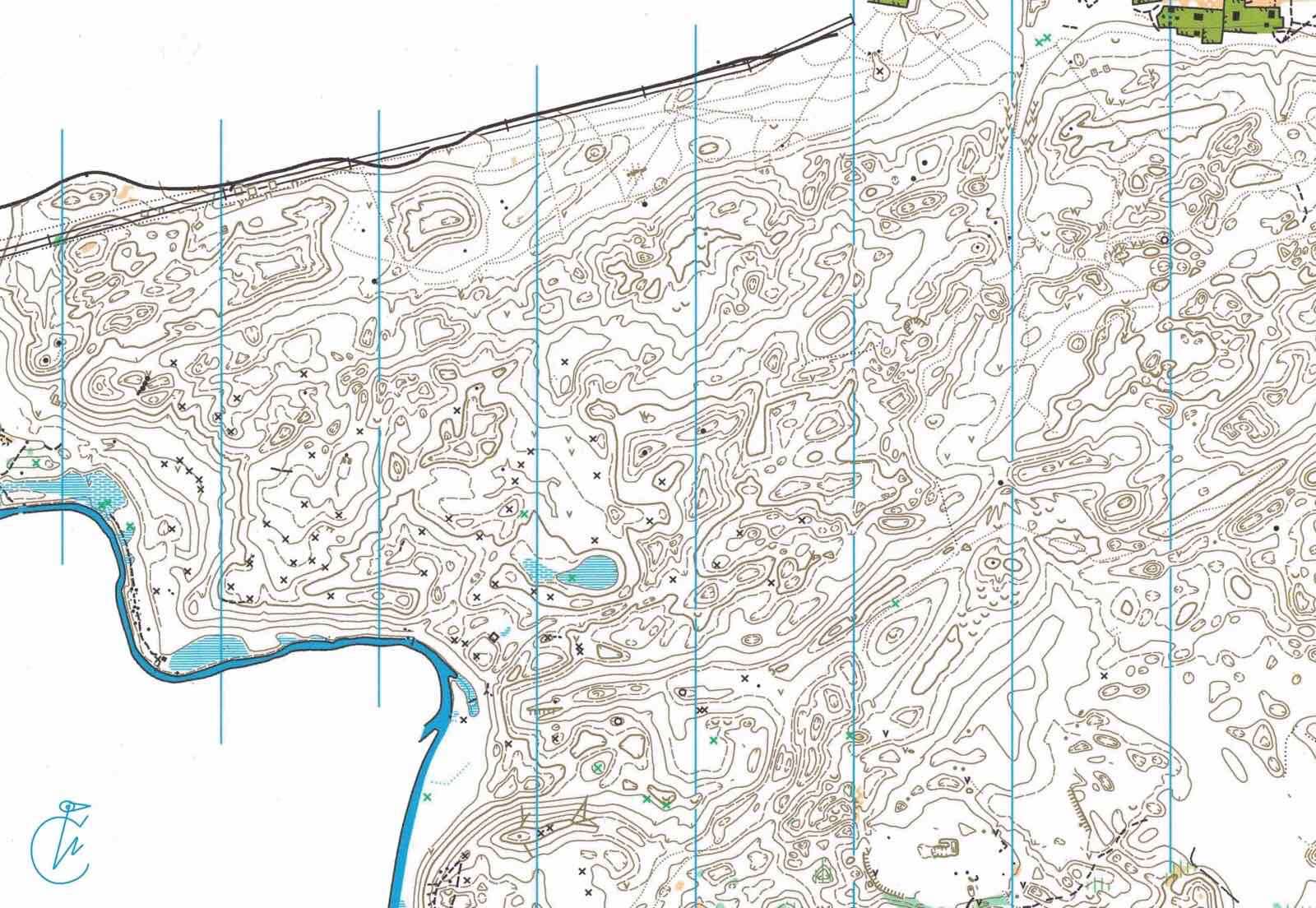 6.2 Задание в номинации «Создай эмблему»: Вам необходимо создать в любом графическом редакторе эмблему или логотип, с использованием следующих компонентов: озорная лисичка, призма (контрольный пункт), приемник, бегущий человек с приемником, компас, след лисы, горы.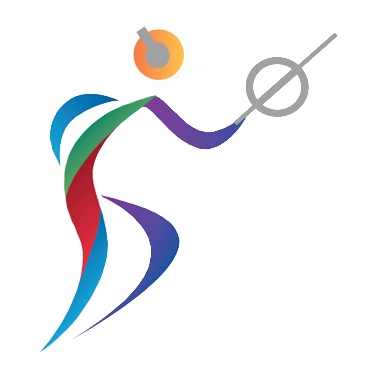 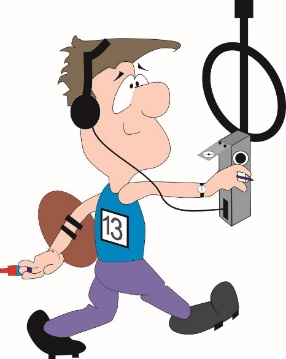 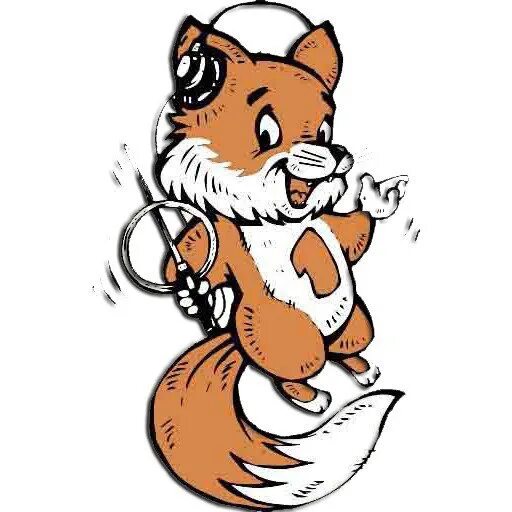 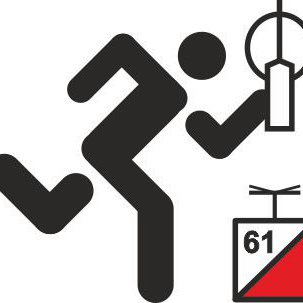 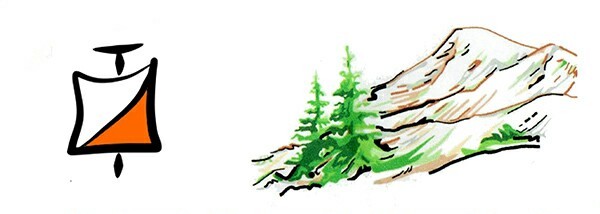 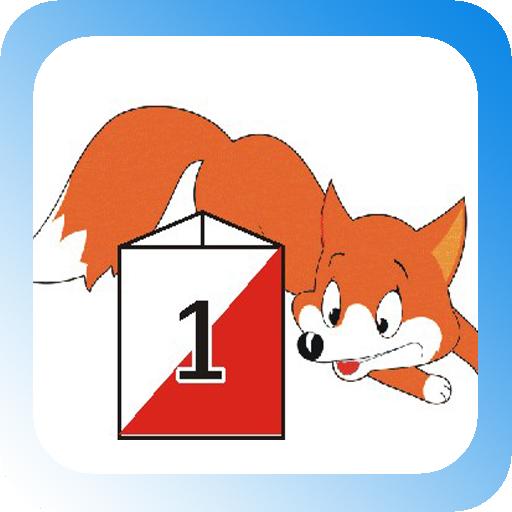 Фамилия, имя, отчество участника (полностью)Число, месяц, год рождения участникаОбразовательная организация, классФамилия, имя, отчество (полностью),число, месяц, год рождения педагогаАдрес электронной почты